The Chemistry of a Cheeseburger	Last Name, First Name: _________________________________________________Unit #: _____ Date: ______ Period: _____Objective: Students will learn about how chemical potential energy is stored in the food we eat using the real life example of a cheeseburger. Students will be able to describe how the energy in each component of a basic cheeseburger was obtained.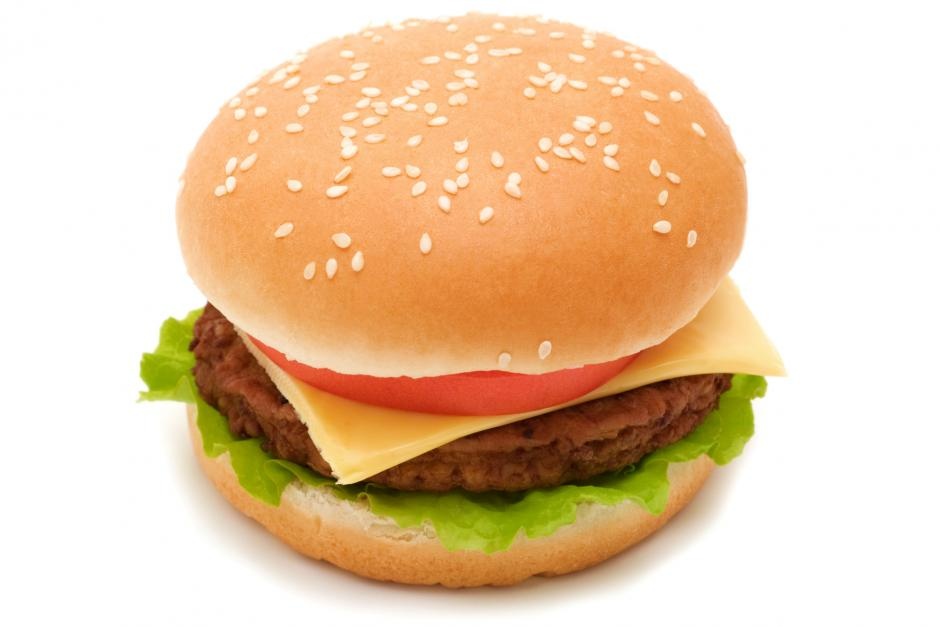 